Муниципальное дошкольное образовательное бюджетное учреждение"Детский сад общеразвивающего вида № 9 "Ёлочка" Арсеньевского городского округа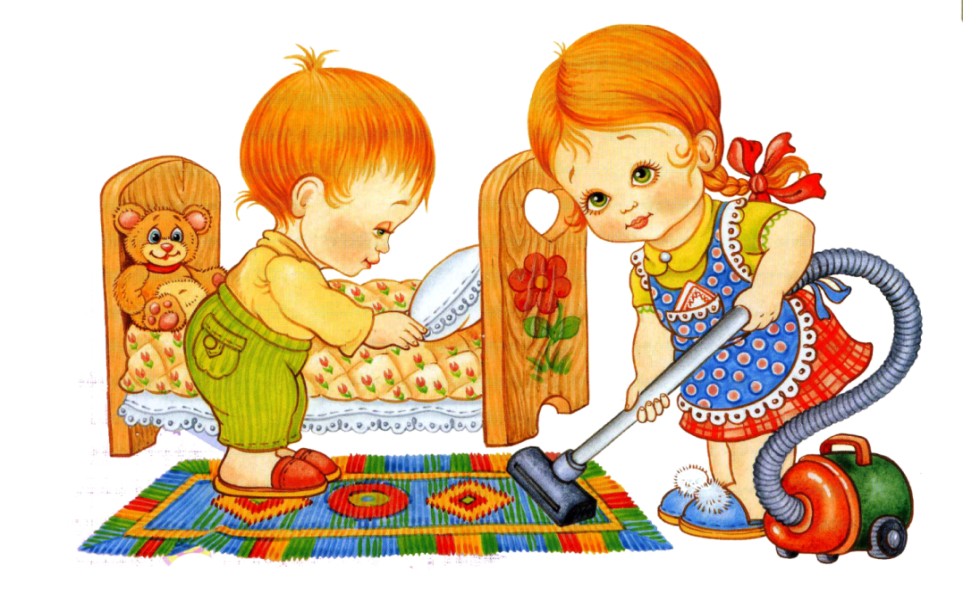 Проект: «Мои маленькие помощники»                                                                               Составила: Палаткина  О.А                                                             Воспитатель высшей                                                          квалификационной                                          категории2018 гИнформационная карта проектаАктуальность:Дети всегда в своих играх, помыслах – «зеркало общества».Дошкольное детство - это отрезок жизни ребенка, когда рамки семьи раздвигаются до пределов улицы, города, страны. Если в период младенчества ребенок, находясь в кругу семьи, получал необходимые условия для своего развития, то в раннем дошкольном возрасте расширяется круг его интересов. Ребенок открывает для себя мир человеческих отношений, разные виды деятельности взрослых людей. Он испытывает огромное желание включиться во взрослую жизнь, активно в ней участвовать.Труд детей дошкольного возраста является важнейшим средством воспитания. Весь процесс воспитания детей в детском саду может и должен быть организован так, чтобы они научились понимать пользу и необходимость труда для себя и для коллектива. Относиться к работе с любовью, видеть в ней радость – необходимое условие для проявления творчества личности, ее талантов.Полное название проекта: «Маленькие помощники».Авторы проекта: Гречко Елена Владимировна и Красильникова Ия Николаевна – воспитатели средней «Б» группы.Продолжительность проекта:краткосрочный (3 недели: с 11.06.2018 г. по 29.06. 2018 г.).Тип проекта по количеству участников: групповой.Тип проекта по доминирующему виду проектной деятельности:познавательный.Тип проекта по содержанию: информационно практико-ориентированный,познавательно - игровой.Участники проекта: воспитатели, дети, родители.Возраст детей: 4 – 5 лет.Проблема: у детей наименьшим образом развит интерес к труду близких взрослых, это важно, так как на данном этапе у ребенка происходит формирование личностных качеств, умений и стремления к труду.Цель проекта: Дать понятие о труде в общем смысле слова: взрослых, сверстников через наблюдение, через трудовую деятельность, через беседы и игры.Задачи проекта:Для детей:- Развить трудолюбие и желание помочь.- Развить познавательные способности.- Развить коммуникативные навыки.- Научить детей узнавать и называть некоторые трудовые действия.- Сформировать различные представления об орудиях труда.Для педагога: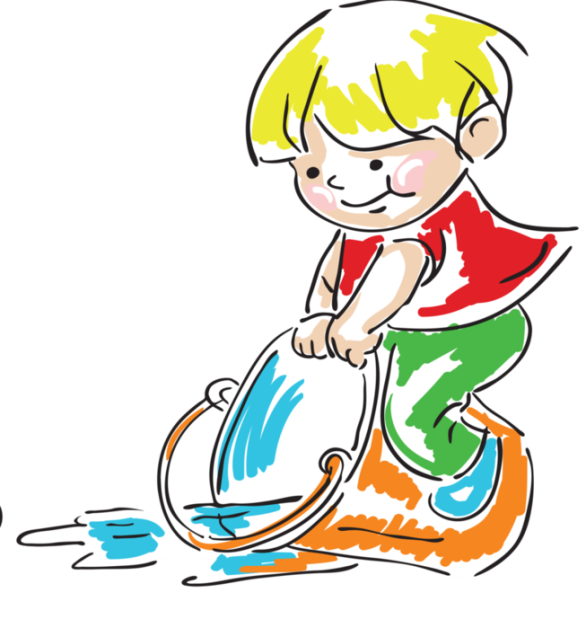 - Обеспечить психологическое благополучие и здоровье детей.- Приобщить детей к процессу познания.- Привлечь детей к совместной с взрослым деятельности.Для родителей:- Активизировать желания искать пути приобщения своих детей к труду всемье + оказанию помощи родным (вместе с детьми).Форма проведения итогового мероприятия проекта:- сбор фотографий «Маленькие помощники».Продукты проекта:Для детей:Материализованные – рисунки, постройки, чистота в группе,пересадка растений, чистое бельё кукол….Нематериализованные – знания о труде взрослых и детей.Для педагога:Получение опыта работы с дошкольниками 4 – 5 лет в сфере трудового воспитания.Для родителей:Получение новых знаний о трудовом воспитании детей в семье и в детском саду.Ожидаемые результаты по проекту:Для детей:- Знания о труде в целом и взрослых и детей.- Развитие трудолюбия и желания помочь.Для педагога:- Научить эмоционально откликаться на просьбу взрослого о помощи.- Обогатить и активизировать словарь: веник, совок, швабра, тряпка, подметать, убирать, мыть, протирать и т.п.Для родителей:- Вызвать интерес и желание к совместной работе с педагогом и детьми.Интеграция образовательных областей.
Речевое развитие.
Социально-коммуникативные развитие.
Художественно-эстетическое развитие.
Познавательно развитие.
1 ЭТАП ПРОЕКТА – подготовительный – ОРГАНИЗАЦИОННЫЙ.
 Сбор материала, необходимого для реализации проекта. 
 Разработка конспектов мероприятий по ознакомлению и привлечению детей к труду.
 Изготовление пособий и подготовка необходимого материала для трудовой и продуктивной деятельности.
 Организация предметно развивающей среды для самостоятельной деятельности детей в игровых центрах.
2 ЭТАП ПРОЕКТА – основной – ПРАКТИЧЕСКИЙ.работа с детьми:Беседа с детьми о труде младшего воспитателя, после беседы поставлена задача: узнать, почему в нашей группе так чисто? Ответ на этот вопрос дети получат в результате реализации проекта.Беседа «Не сиди, сложа руки – так не будет скуки».Совместная деятельность – экскурсия в прачечную «Труд взрослых – прачка» (посещениекухни, прачечной, медицинского кабинета, склада рабочих…).Наблюдения (за трудом взрослых).Рассматривание иллюстраций, чтение художественной литературы («Колосок», «Федориногоре», «Что такое хорошо и что такое плохо»).Организация дидактических и сюжетно – ролевых игр.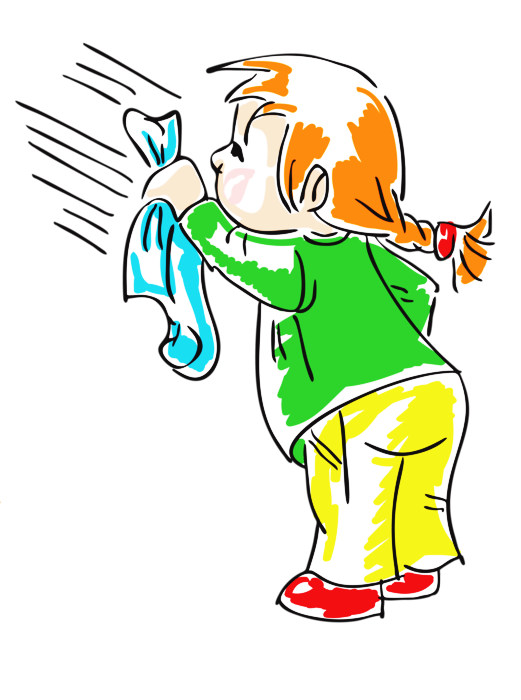 Генеральная уборка группы «Моем, моем чисто-чисто…».Дежурство детей в столовой зоне группы (помощь няне).Привитие навыков самообслуживания (сложим сами салфетки для губ в вазочки).Подготовка горшков с землёй для пересадки комнатных растений.Пересадка комнатных цветов в горшки с землёй.Совместное с воспитателем мытьё игрового материала группыи детских игрушек.Стирка кукольного белья.Уборка за собой игрушек после самостоятельных игр.Просмотр презентации «В мире профессий».Формирование эстетического чувства через аккуратное красивое складываниеи расстановку детской литературы на книжной полке.Продуктивная деятельность (аппликация, ручной труд).
 Ручной труд «Подарим няне красивое ведро и веник» (из бросового материала и бумаги).
 Ручной труд «Мисочка для наших поваров» (папье-маше).работа с родителями)
 Консультация «Трудовое воспитание ребёнка в семье»
 Рекомендации по воспитанию трудолюбия «Маленький помощник»3 ЭТАП ПРОЕКТА – заключительный – ПОДВЕДЕНИЕИТОГОВ.
 Конспект проекта в методический кабинет.Выставка детских работ по продуктивной деятельности по теме проекта.Фотоотчёт.
Ожидаемые результаты:
 Дети поняли, какие профессии есть в ДОУ, для чего они нужны. Поняли, что надо трудиться, чтобы было чисто, красиво, эстетично…
 Появилось уважение к труду взрослых.
 Научились ориентироваться в помещении ДОУ. Научились трудиться сообща, распределяя обязанности со сверстниками группы. Окрепла дружба и сплочение детей друг с другом.План реализации проекта:
Беседа с детьми о труде младшего воспитателя, после беседы поставлена задача: узнать, почему в нашей группе так чисто? Ответ на этот вопрос дети получат в результате реализации проекта.Беседа «Не сиди, сложа руки – так не будет скуки». (см. Приложение 1)Совместная деятельность – экскурсия в прачечную «Труд взрослых – прачка» (посещение кухни, прачечной, медицинского кабинета, склада рабочих…).(см. Приложение 2)Наблюдения (за трудом взрослых).Рассматривание иллюстраций, чтение художественной литературы и загадок о профессиях («Колосок», «Федорино горе», «Что такое хорошо и что такое плохо»).(см. Приложение 3)Организация дидактических и сюжетно – ролевых игр.Генеральная уборка группы «Моем, моем чисто-чисто…».Дежурство детей в столовой зоне группы (помощь няне).Привитие навыков самообслуживания (сложим сами салфетки для губ в вазочки).Подготовка горшков с землёй для рассадки комнатных растений.Пересадка комнатных цветов в горшки с землёй.Совместное с воспитателем мытьё игрового материала группы и детских игрушек.Стирка кукольного белья.Уборка за собой игрушек после самостоятельных игр.Просмотр презентации «В мире профессий».Формирование эстетического чувства через аккуратное красивое складывание и расстановку детской литературы на книжной полке.Продуктивная деятельность (аппликация, ручной труд).
 Ручной труд «Подарим няне красивое ведро и веник»(из бросового материала и бумаги).
 Ручной труд «Тарелочка для наших поваров»(папье-маше). В заключении хочется отметить, что данная деятельность нами была проведена впервые и считаем, что цели и задачи были нами успешно решены, дети приняли активное участие в реализации проекта.Результат достигнут!Паспорт информационного проекта по теме:«Маленькие помощники»для детей средней группы ДОУТип проектаПо доминирующей в проекте деятельности:информационный.По содержанию: информационно практико-ориентированный,познавательно - игровой.По числу участников проекта: групповой (15-20 человек).По времени проведения: краткосрочный (3 недели).По характеру контактов: ребенок и семья, в рамках ДОУ.По профилю знаний: многопредметный.По характеру участия ребенка в проекте:участник от зарожденияидеи до получения результата.Состав проектной группы:Руководители проекта – воспитатели Гречко Е. В. и Красильникова И. Н.Дети и родители средней группы.Цель проекта:Привлечь детей к выполнению трудовых поручений.Задачи проекта:1. Познакомить детей с предметами необходимыми для трудовой деятельности.2. Расширять знания детей о профессиях родителей и работающих в ДОУ взрослых.3. Вызвать интерес к результатам трудовых действий.4. Вызывать желание детей участвовать в выполнении трудовых поручений.5. Формировать представления об уходе за комнатными растениями: пересадка, полив, уход.6. Предоставление возможности каждому ребенку поучаствовать в уходе за растениями.7. Расширять и закреплять знания детей о содержании в порядке и чистоте группы, игрушек,книг и т. п.8. Расширять и закреплять знания детей о помощи взрослым группы и родителям в семье.Актуальность проблемы:Приобретение детьми знаний о труде в общем смысле слова: взрослых, сверстников через наблюдение, через трудовую деятельность и художественную литературу, через беседы и игры. Умение включаться в коллективный труд со сверстниками группы.Этапы реализации проекта:Подготовительный – организационный.Основной – практический.Заключительный – подведение итогов.Значение проекта для всех его участников:Дети: получают и закрепляют на практике правила трудовой деятельности, помощи взрослым и безопасности.Педагоги: продолжение освоения метода проектирования – метод организации насыщенной детской деятельности, который дает возможность расширять образовательное пространство, придать ему новые формы, эффективно развивать творческое и познавательное мышление дошкольников.Родители: расширяют возможности сотрудничества со своими детьми, подготавливают материал для обучения своих детей.Предполагаемое распределение ролей в проектной группе:Воспитатели: организуют образовательные ситуации, совместную продуктивную деятельность, консультирование родителей.Дети: участвуют в образовательной и игровой деятельности.Родители: подготавливают материал для обучения детей, закрепляют полученные детьми знания на практике.Обеспечение проектной деятельности:Методическое:Художественная литература.Материал для продуктивной деятельностиПредполагаемый результат проектаДети охотно выполняют трудовые поручения.Реализация проекта по этапам:Подготовительный этапОпределение темы проекта.Формулировка цели и определение задач.Подбор материалов по теме проекта.Составление плана основного этапа проекта.Основной этапРаспределение образовательной деятельности по дням и по времени.Заключительный этапКонспект проекта в методический кабинет.Выставка детских работ по продуктивной деятельности по теме проекта.Фотоотчёт.Ожидаемые результаты:Дети поняли, какие профессии есть в ДОУ, для чего они нужны.Поняли, что надо трудиться, чтобы было чисто, красиво, эстетично…Появилось уважение к труду взрослых.Научились ориентироваться в помещении ДОУ.Научились трудиться сообща, распределяя обязанности со сверстниками группы.Окрепла дружба и сплочение детей друг с другом.Этапы подготовки и реализации проектаЭтапМероприятиеОрганизационный- Ознакомление родителей с проектом (индивидуальная беседа с каждым родителем).- Беседа с детьми о труде младшего воспитателя, после беседы поставлена задача: узнать, почему в нашей группе так чисто? Ответ на этот вопрос дети получат в результате реализации проекта.- Беседа «Не сиди, сложа руки – так не будет скуки».- Совместная деятельность – экскурсия в прачечную «Труд взрослых – прачка» (посещение кухни, прачечной, медицинского кабинета, склада рабочих…).- Наблюдения (за трудом взрослых).- Рассматривание иллюстраций, чтение художественной литературы («Колосок», «Федорино горе», «Что такое хорошо и что такое плохо»).- Организация дидактических и сюжетно – ролевых игр.- Генеральная уборка группы «Моем, моем чисто-чисто…».- Дежурство детей в столовой зоне группы (помощь няне).- Привитие навыков самообслуживания (сложим сами салфетки для губ в вазочки).- Подготовка горшков с землёй для пересадки комнатных растений.- Пересадка комнатных цветов в горшки с землёй.- Совместное с воспитателем мытьё игрового материала группы и детских игрушек.- Стирка кукольного белья.- Уборка за собой игрушек после самостоятельных игр.- Просмотр презентации «В мире профессий».- Формирование эстетического чувства через аккуратное красивое складывание и расстановку детской литературы на книжной полке.- Консультация «Трудовое воспитание ребёнка в семье»
- Рекомендации по воспитанию трудолюбия «Маленький помощник»Продуктивный- Ручной труд «Подарим няне красивое ведро и веник» (из бросового материала и бумаги)
- Ручной труд «Мисочка для наших поваров» (папье-маше)Презентативный- Фотоотчёт «Маленькие помощники»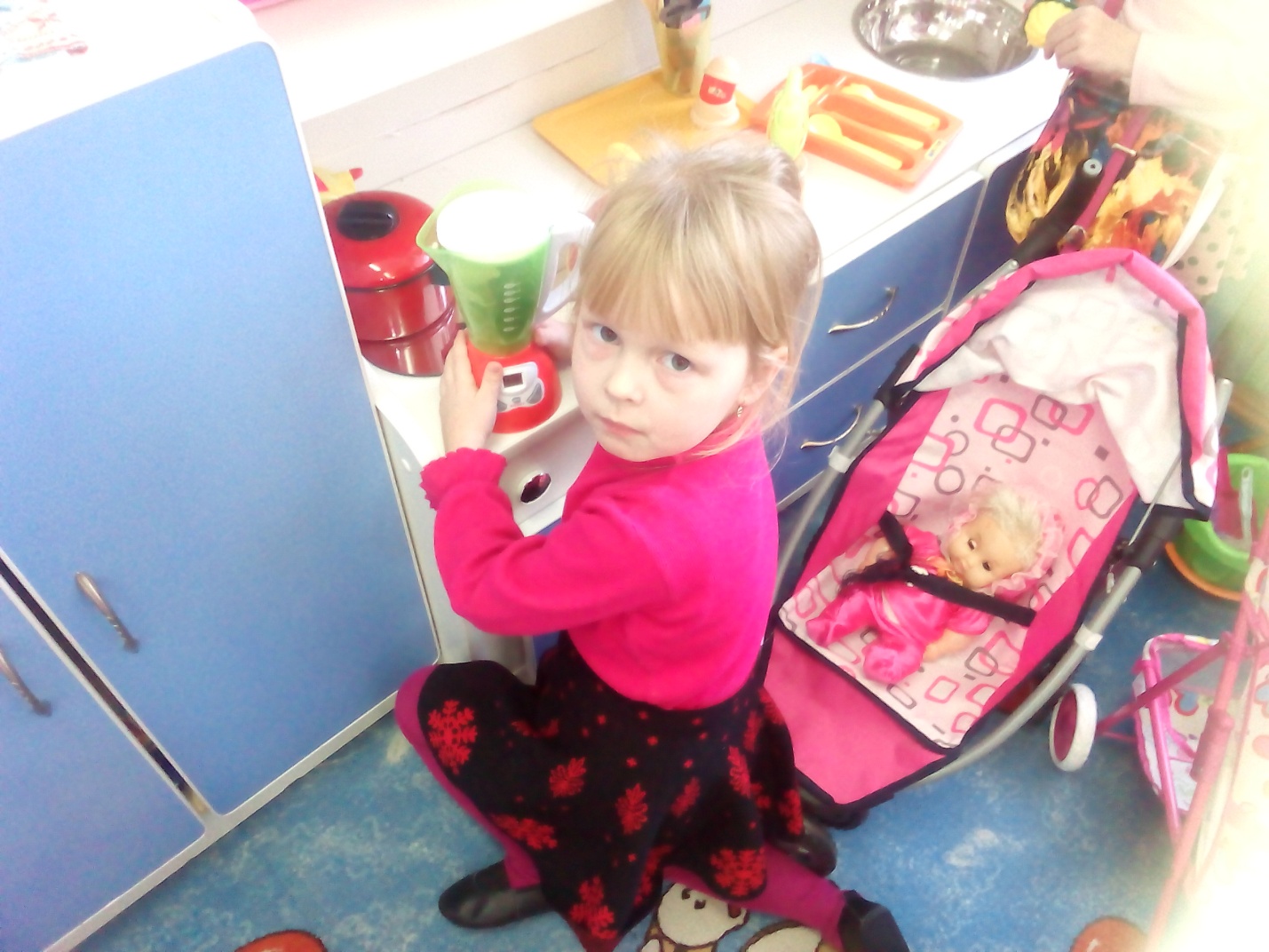 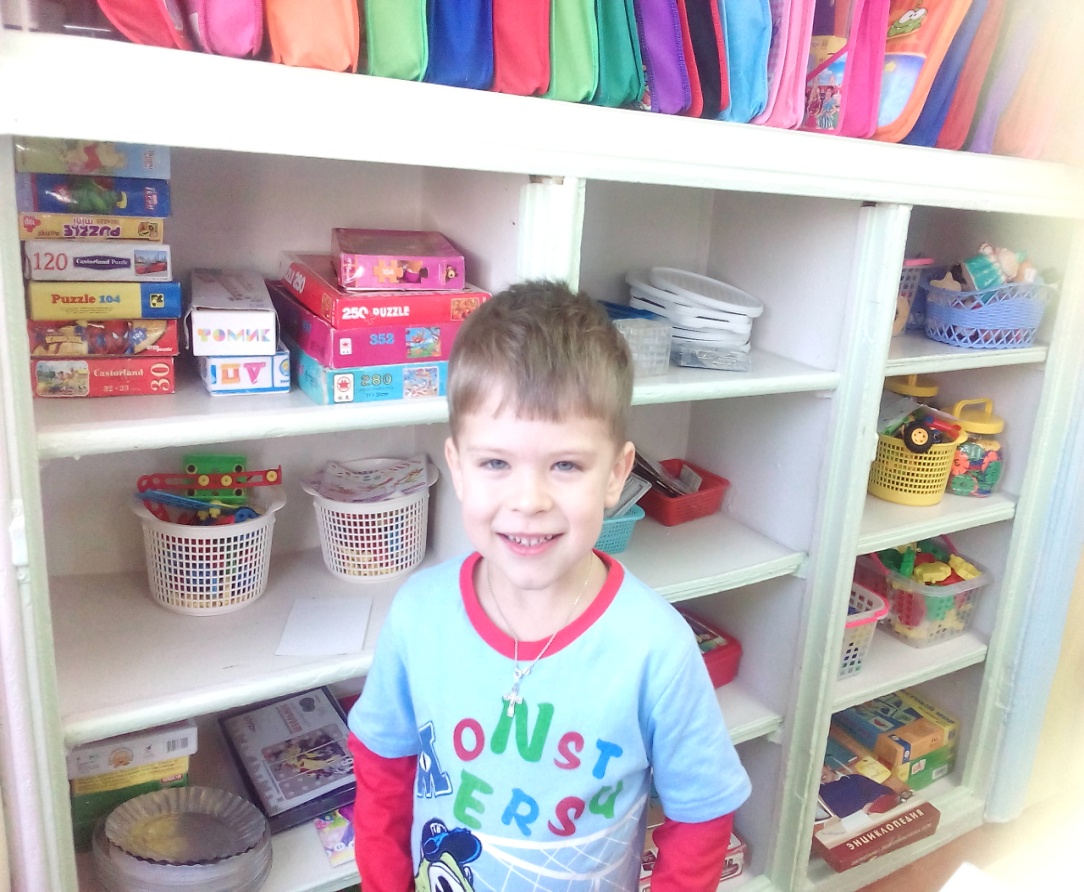 Список используемой литературыОТ РОЖДЕНИЯ ДО ШКОЛЫ. Примерная общеобразовательная программа дошкольного образования (пилотный вариант) / Под ред. Н. Е. Вераксы, Т. С. Комаровой, М. А. Васильевой. – М.: МОЗАИКА-СИНТЕЗ, 2014. – 352 с.Алешина Н.В. Ознакомление дошкольников с окружающим / Н. В. Алешина.-М.: "Педагогическое Общество России", 2000.Воспитание дошкольника в труде / Под ред. В. Г. Нечаевой.- М.: Просвещение,1974.Захаров Н.Н. Профессиональная ориентация дошкольников /Н. Н. Захаров.- М.: Просвещение, 1988.Кондрашов В. П. Введение дошкольников в мир профессий: Учебно-методическое пособие / В. П. Кондрашов.- Балашов: Изд-во "Николаев", 2004.Логинова В., Мишарина Л. Формирование представления о труде взрослых/ В. Логинова, Л. Мишарина // Дошкольное воспитание.- 1978.- № 10.Мир детства. Дошкольник. / Под ред. А. Г. Хрипковой. – М.: Педагогика, 1987.Потапова Т.В. Беседы о профессиях с детьми 4 – 7 лет/Т. В. Потапова.- М.: ТЦ Сфера, 2008.Пряжников Н. С. Профессиональное и личностное самоопределение / Н. С. Пряжников. - Воронеж, 1996.Федоренко В. Формирование представлений о профессиях. / В. Федоренко // Дошкольное воспитание.- 1978.-№10.Пособие «Трудовое воспитание в детском саду» / Л. В. Куцакова- Мозаика-Синтез Москва. 2014.Трудовое воспитание в детском саду. Программа и методические рекомендации для работы с детьми - 2-7 лет ./ Т. С. Комарова, Л. В. Куцакова, Л. Ю. Павлова. – М.: Мозаика-Синтез, 2005.Беседы с дошкольниками о профессиях. / Т. В. Потапова – М: Сфера,2005. (Серия «Вместе с дошкольниками»).Куцакова «Нравственно-трудовое воспитаниев детском саду», Методические рекомендациик программе воспитания и обучения в детскомсаду /под ред. Васильевой М. А., ГербовойВ.В., Комаровой Т. С., М., Мозаика-синтез, 2007